Perfect procedure with my kit to detect meteors at LRO 16/12/2023:After much iterative attempts to get this working, the following seems to work best, and was very effective during Geminids Dec 2023:FUNCube Dongle Pro PlusMoon aerial made by Bill Watson pointed SE horizontal-ish 45 degrees down on two poles above shed.Spectrum Lab Software.Key Messages:IN COLORGRAMME SELECT LIVE-SPECTRUM LABDO NOT FORGET TO TICK CYCLICAL BOX UNDER COND ACTIONS SPECTRUM LAB.txtSELECT 143048KHZ IN FUNCUBE CONTROL SOFTWARE & LEAVE RUNNING – this frequency leads to meteors on screen whereas 148050 leads to large central continuous peak.OBS Studio needs to run for live YouTube stream.Finally fill screen with Spectrum Lab so it appears in YouTube stream.Setting frequency on FUNCube Dongle Pro+ Control V2.002 Programme:148.048MHz set on FunCube Dongle frequency programme do not tick bias tee.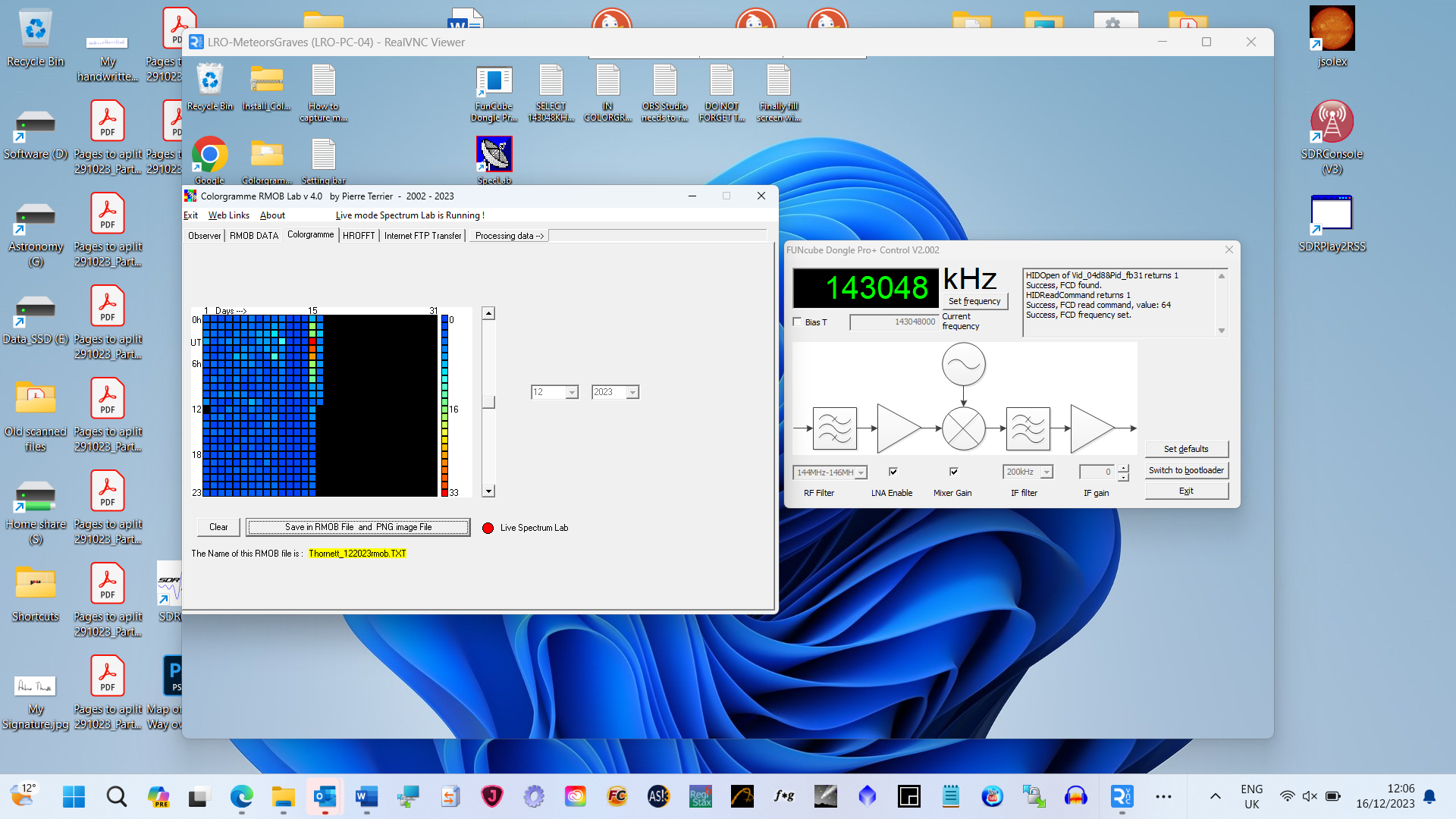 Do NOT close or minimise this box.Run Spectrum LabSettings on Spectrum Lab: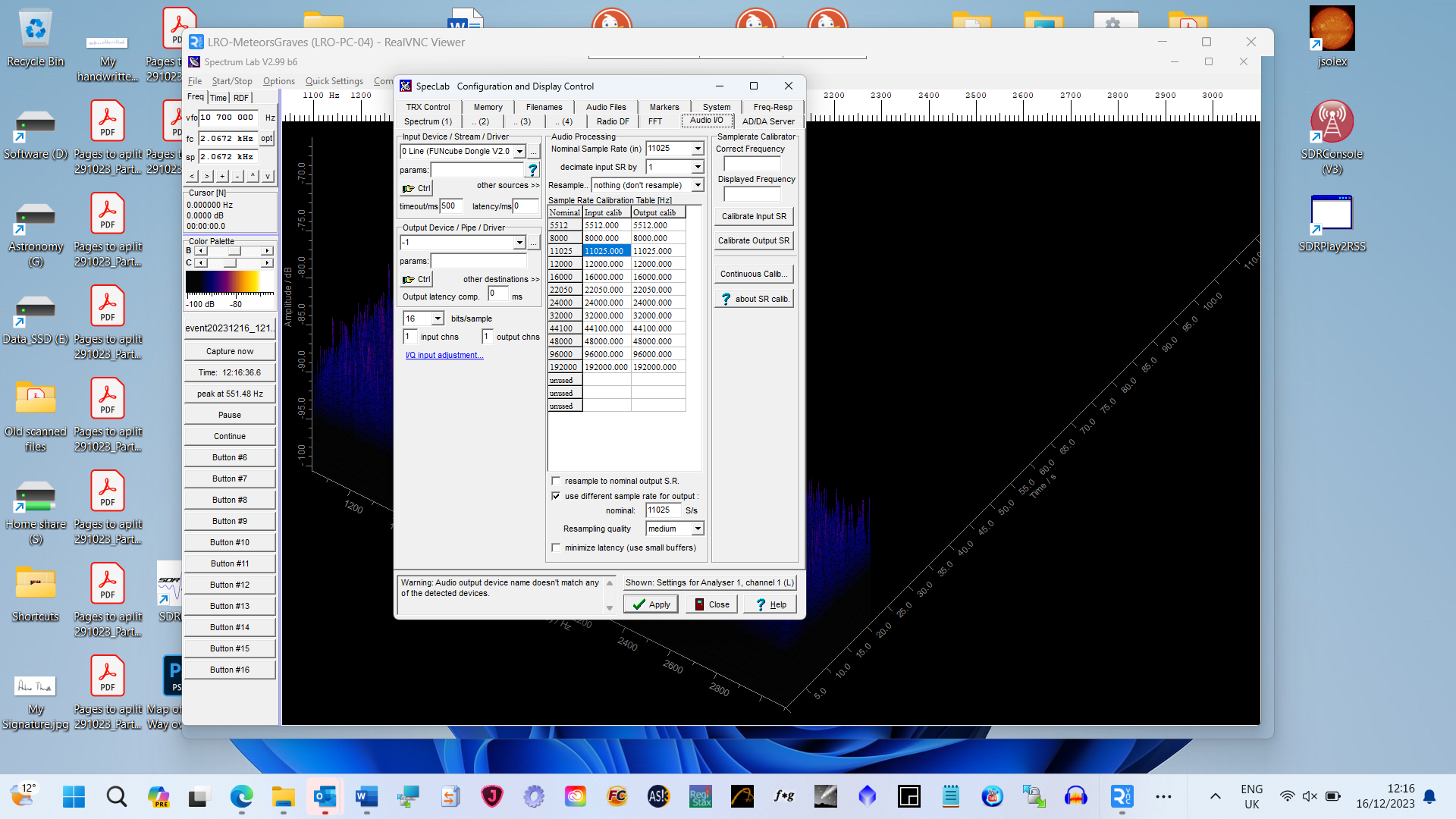 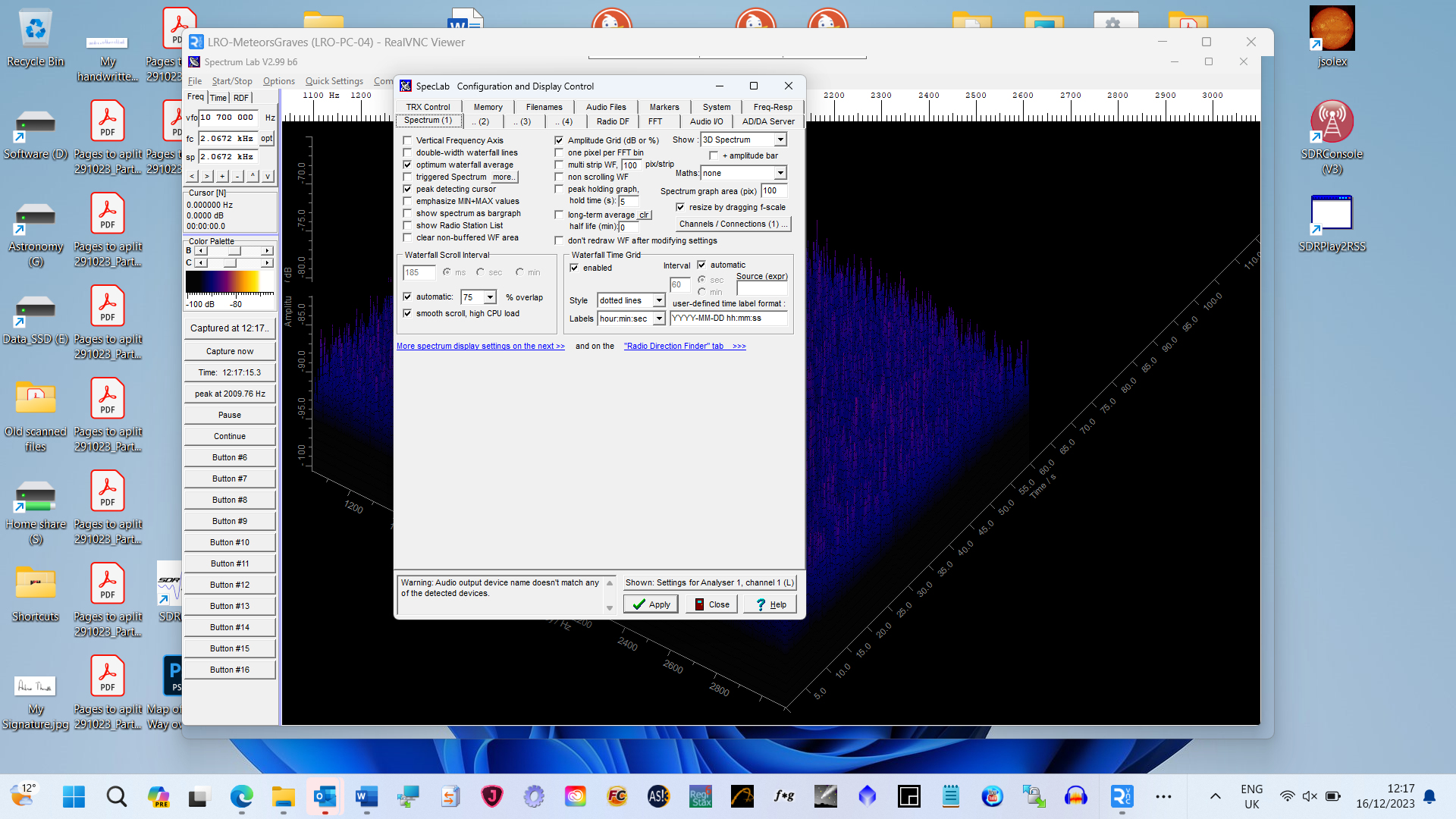 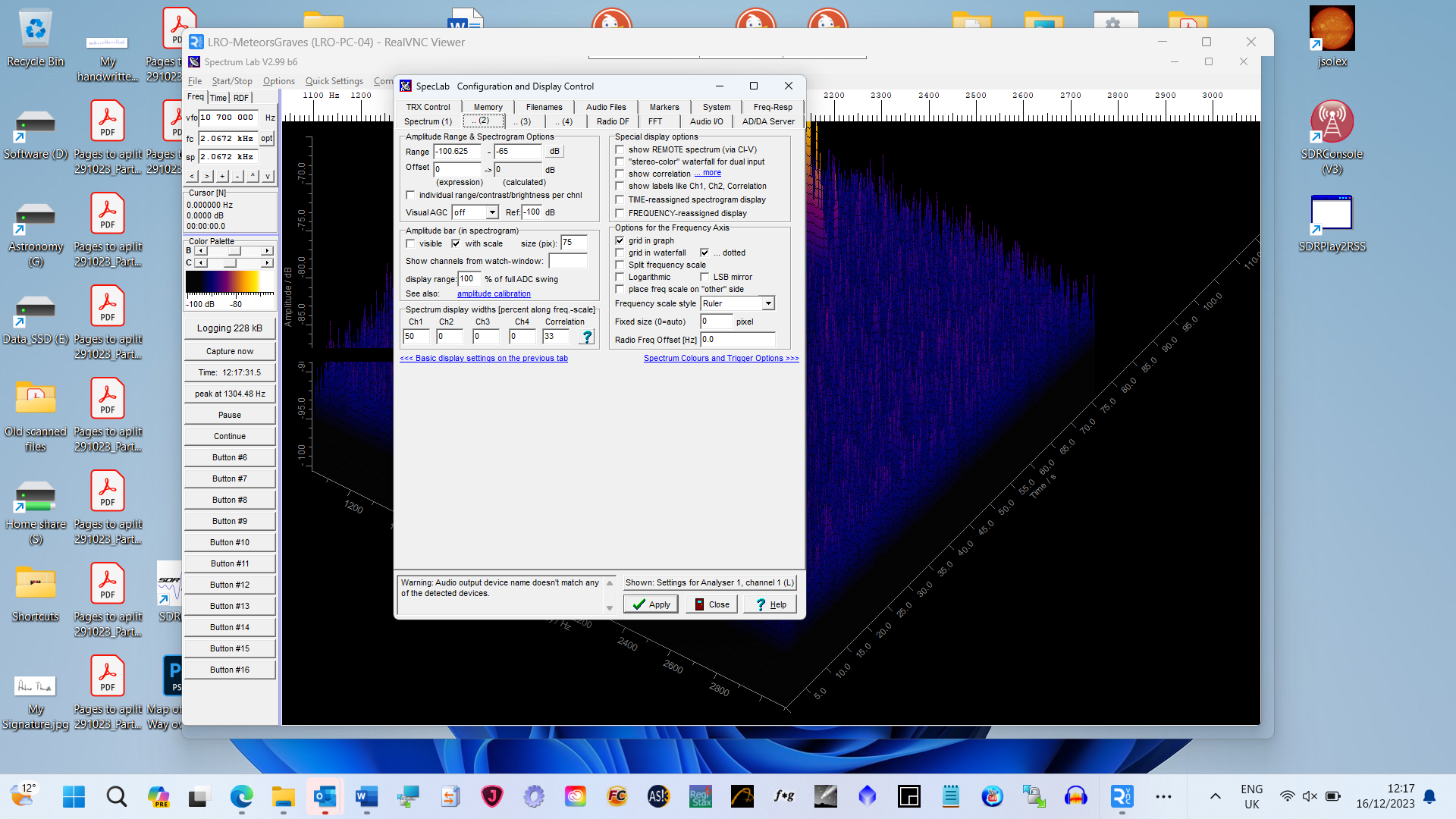 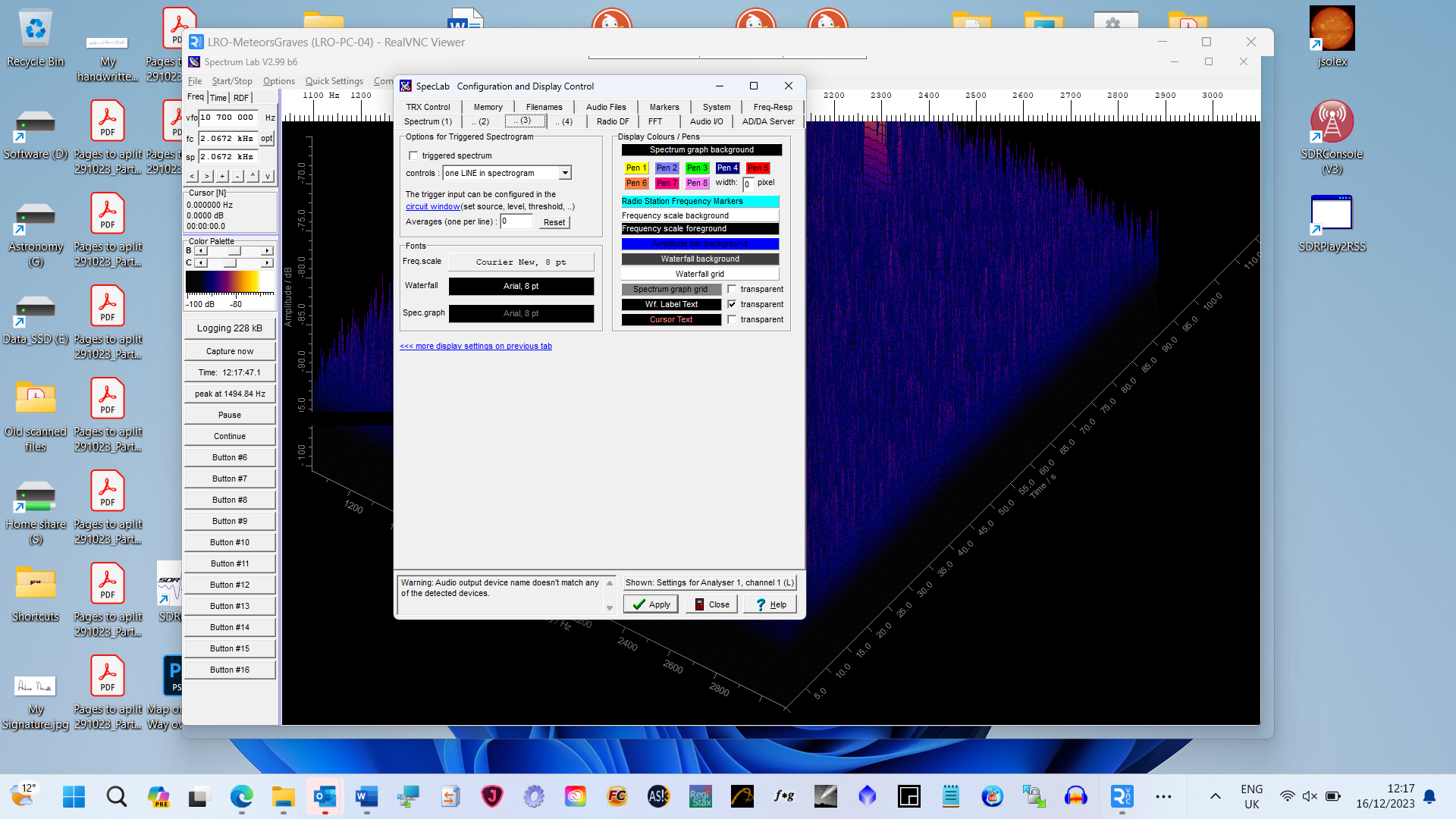 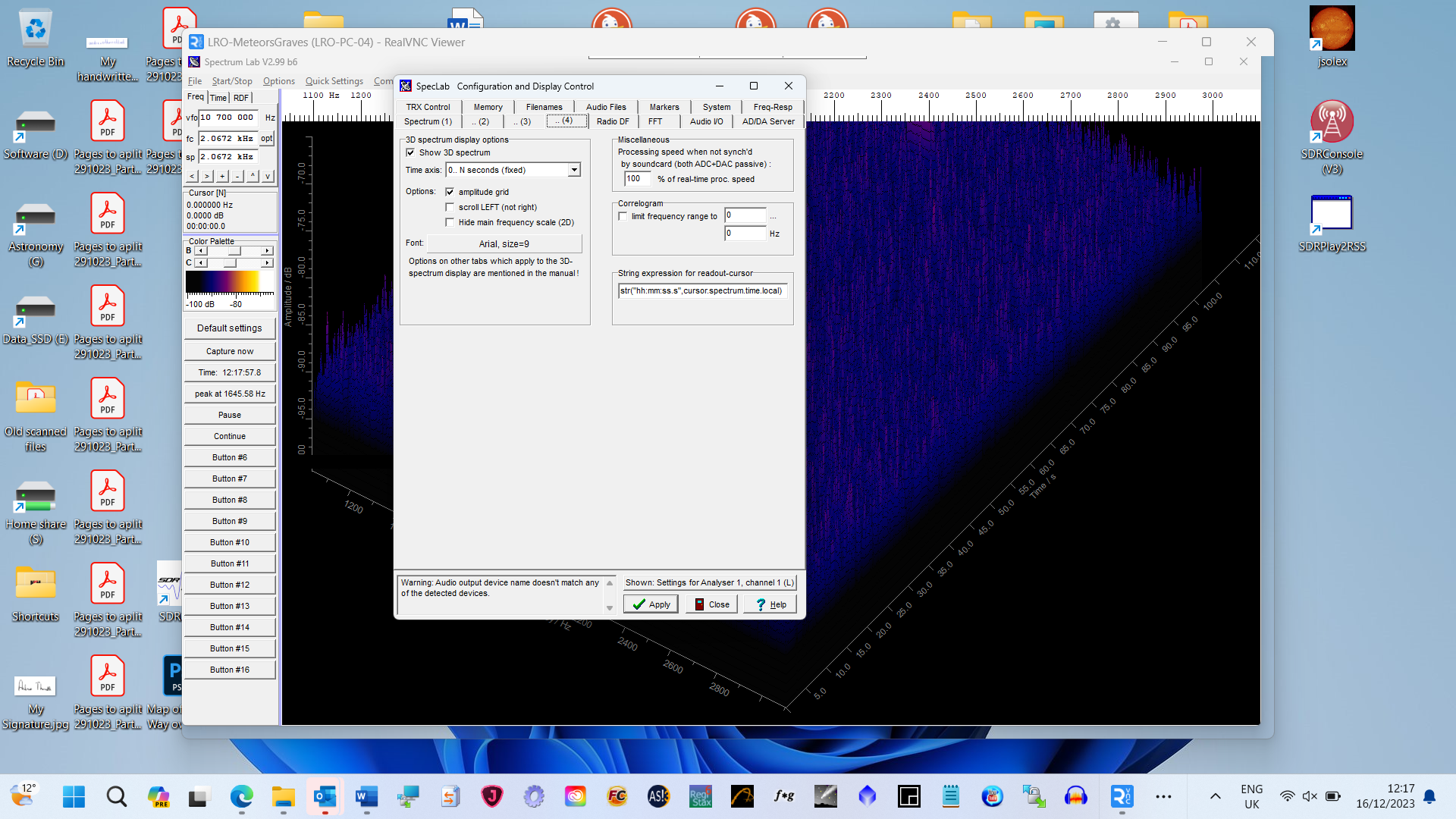 Set 3D display and on sliders on screen tick arrow to remove high signal on left and to display values as per screenshots below: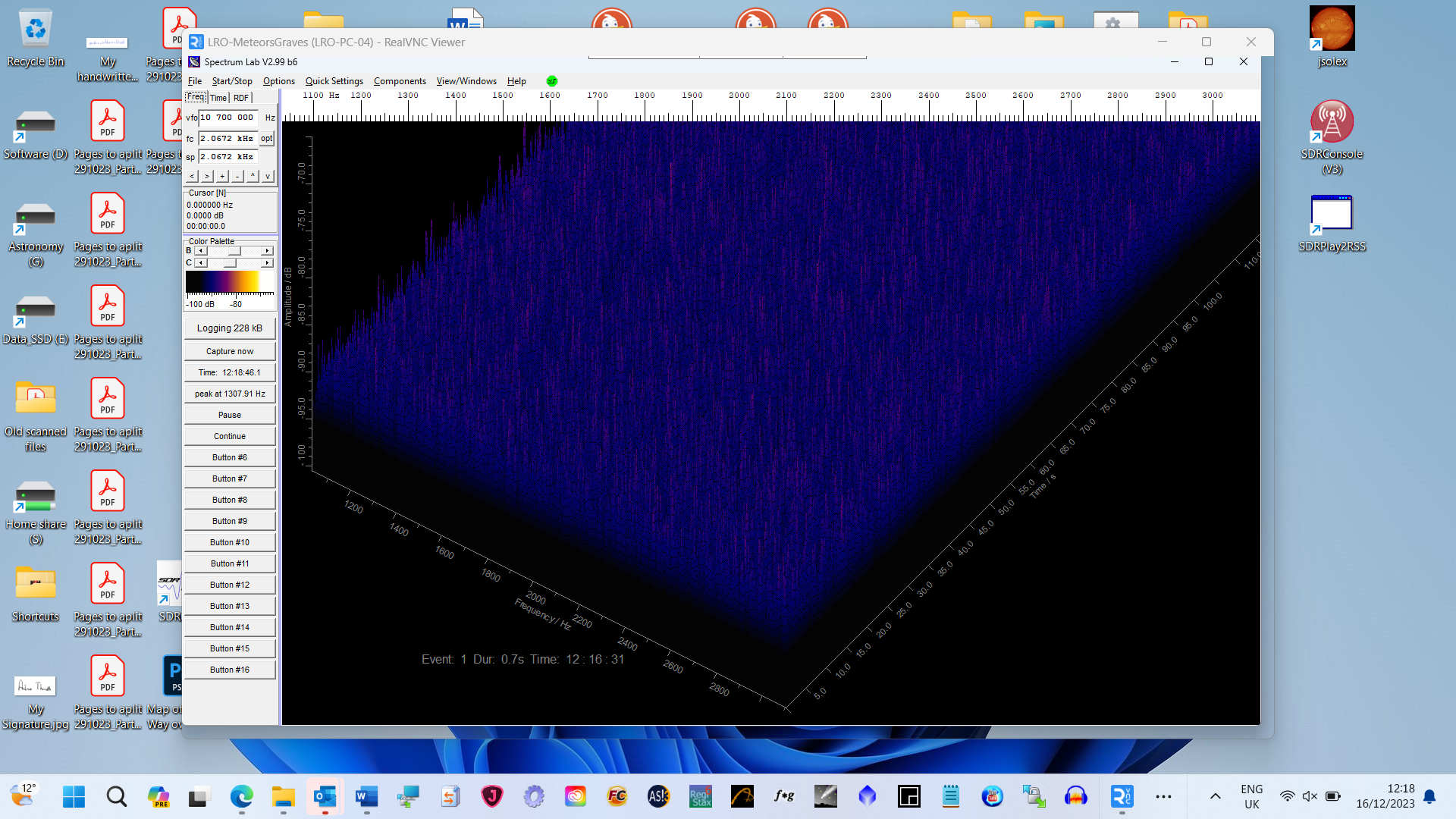 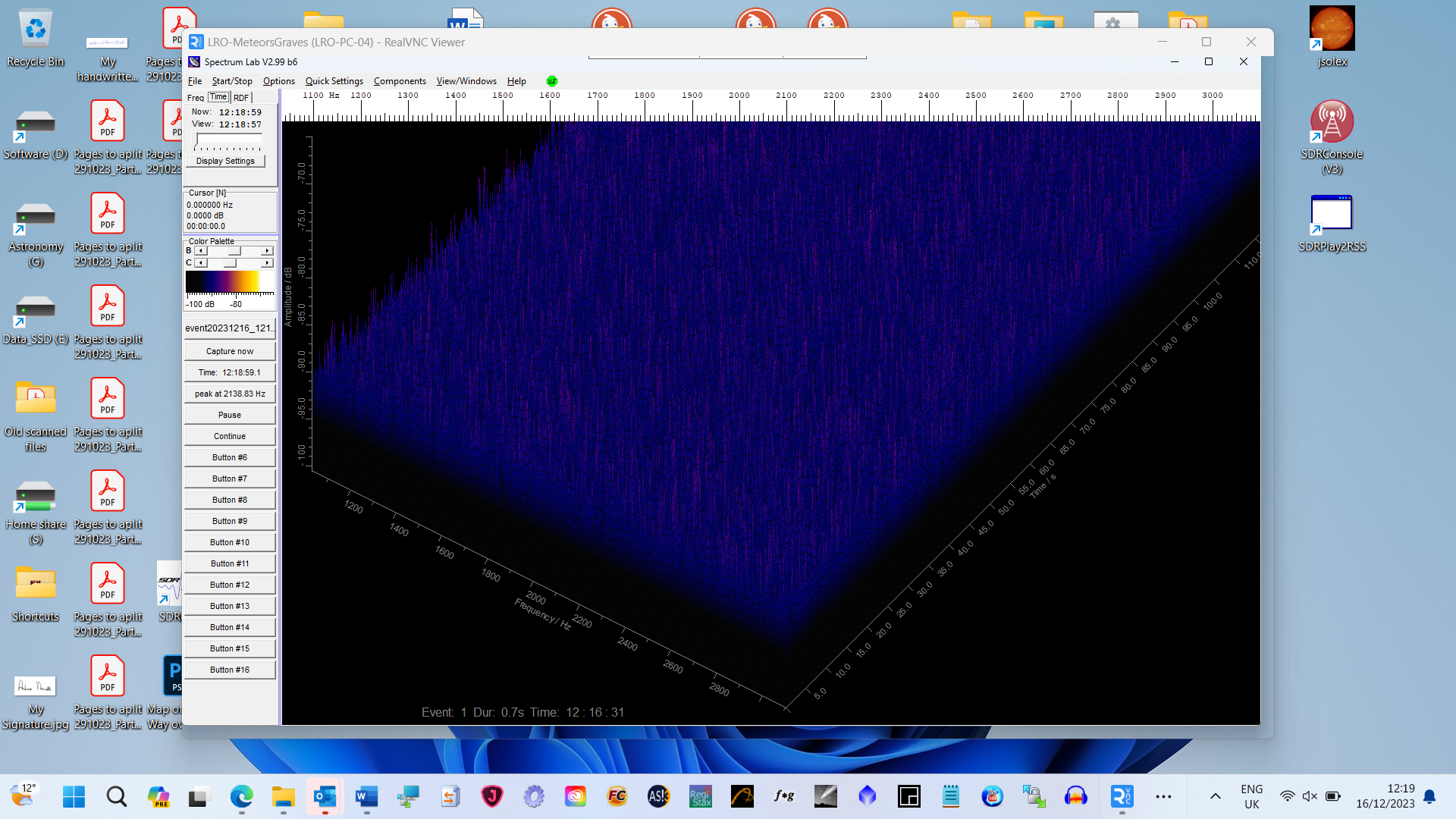 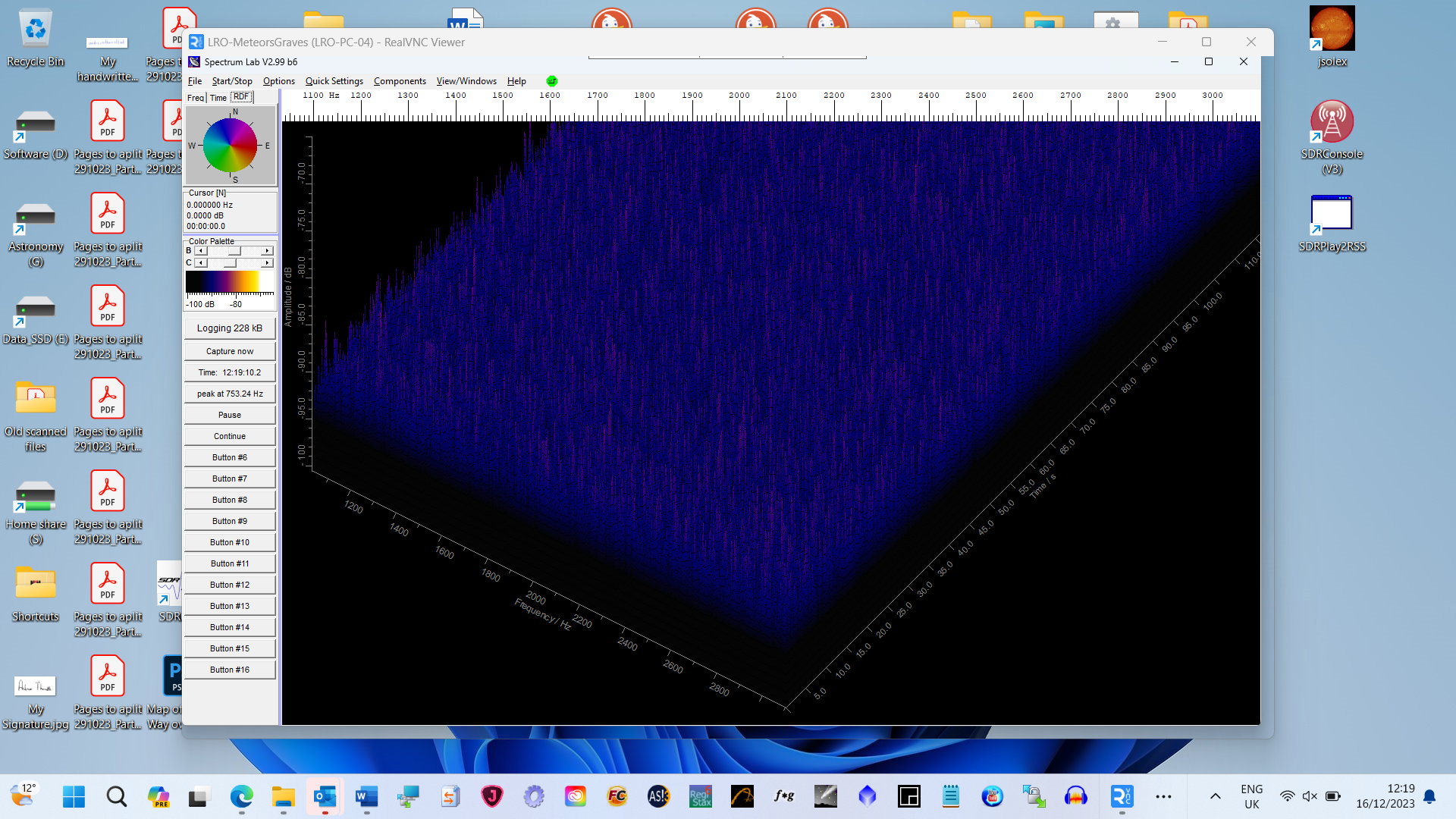 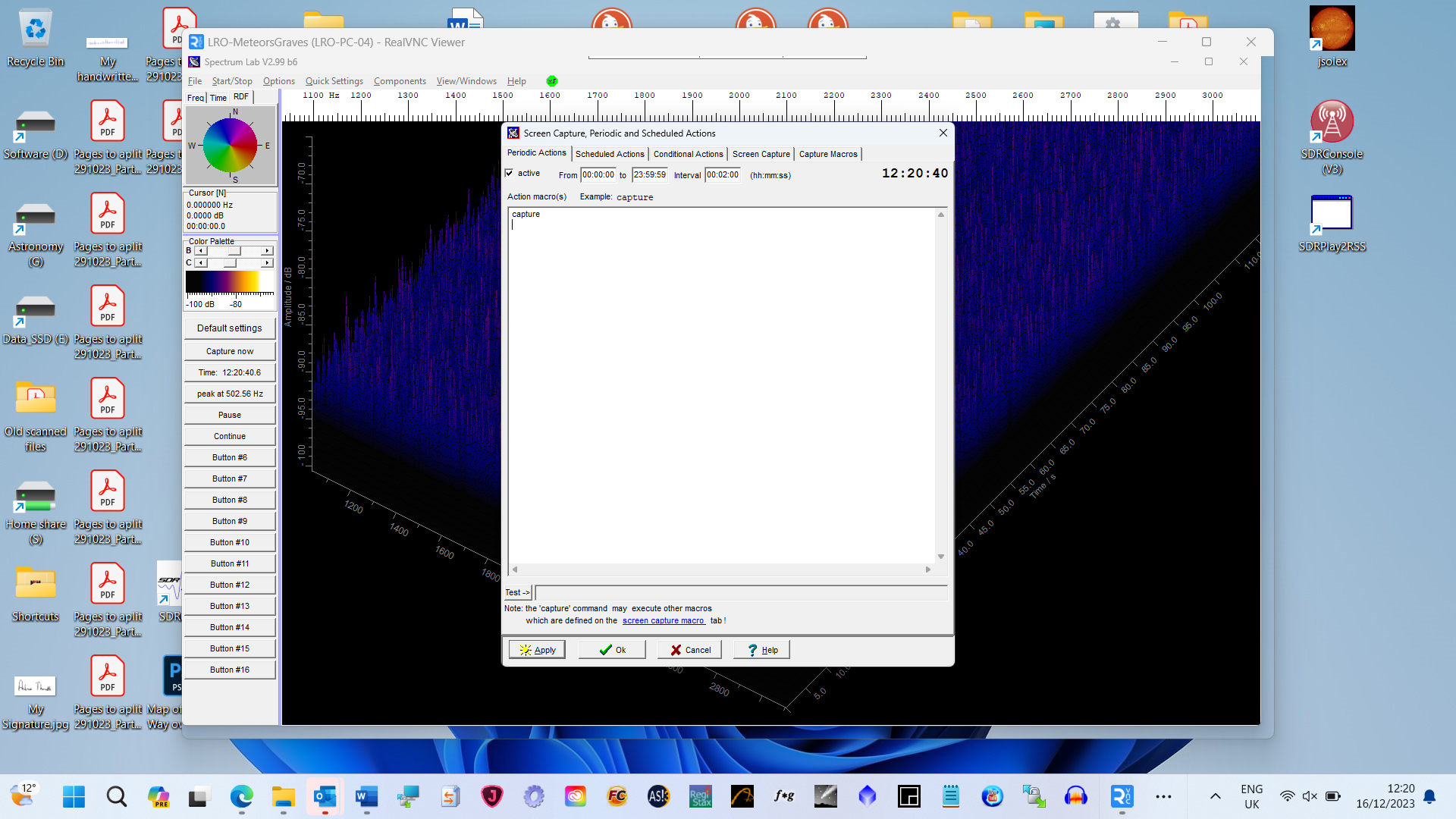 <Conditional actions> settings under <file> see below – note that <Cyclic> has been ticked – annoyingly this automatically gets unticked when Spectrum Lab restarted and data not collected unless ticked. I have lost lots of data this way!Also note SNR_Threshold = 18. This works well as of 16/12/2023 with FCD Pro+ and Moxon at LRO.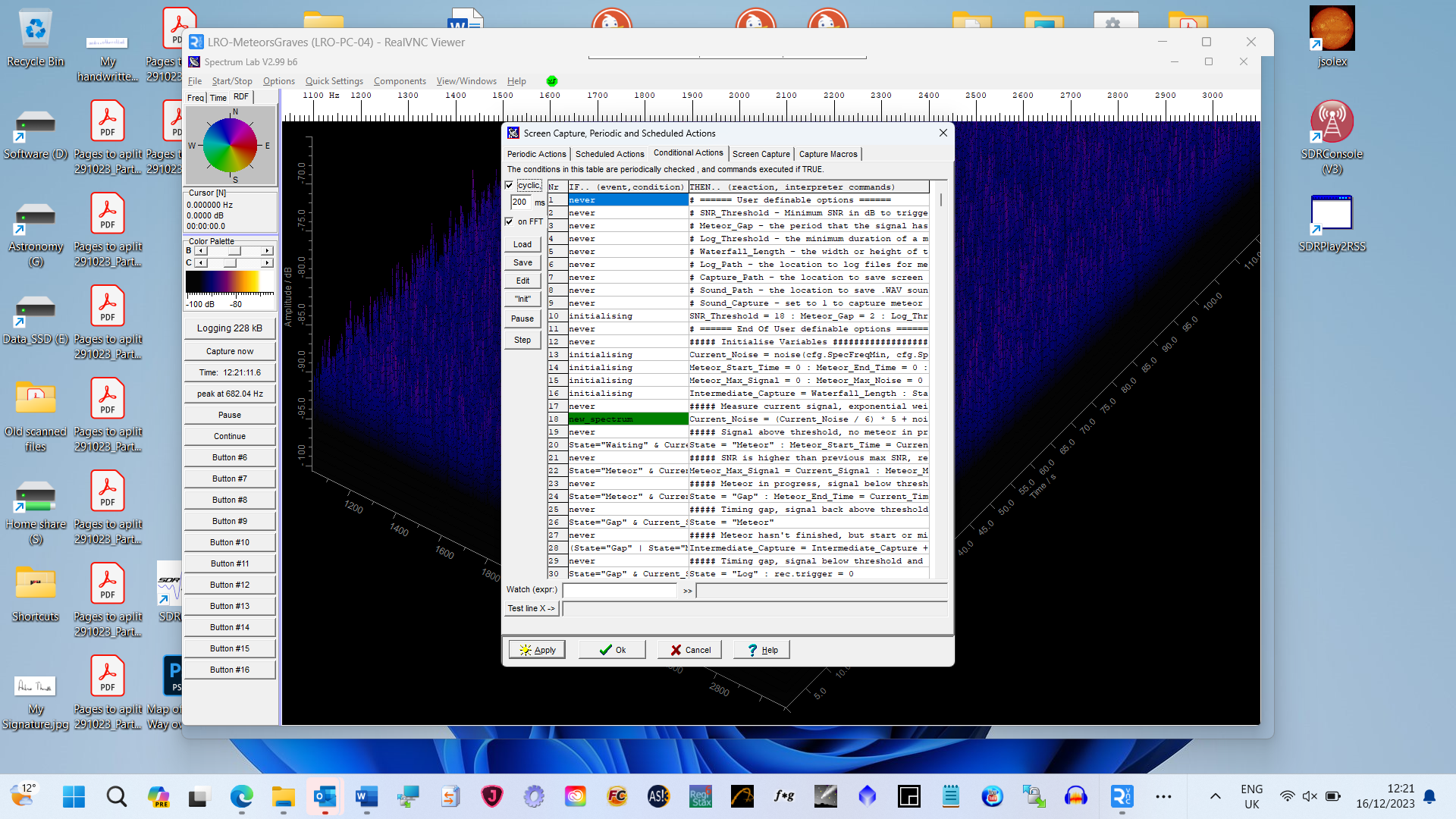 Conditional actions:Make sure tick box at top of conditional actions box saying <cyclical> is ticked. I forgot to do this after computer crashed and restarted and lost 2 weeks data until I ticked it again!Cyclical set to around 300ms as default is fine.Here is copy of content of the effective .USR text file that defines the conditional actions:; Exported "Conditional Actions" for Spectrum Labif( never ) then # ====== User definable options ======if( never ) then # SNR_Threshold - Minimum SNR in dB to trigger an event, increase if noise is being interpreted as meteors, reduce if meteors are not being loggedif( never ) then # Meteor_Gap - the period that the signal has to drop below the threshold to be considered the end of a meteor event (in seconds)if( never ) then # Log_Threshold - the minimum duration of a meteor event that will be logged (in seconds)if( never ) then # Waterfall_Length - the width or height of the waterfall display in seconds, subtract 20% to be sure of screenshot containing start and end of eventsif( never ) then # Log_Path - the location to log files for meteor events (remember to double escape backslashes, including trailing backslash)if( never ) then # Capture_Path - the location to save screen captures of meteor events (format as above)if( never ) then # Sound_Path - the location to save .WAV sound capture of meteor events (format as above)if( never ) then # Sound_Capture - set to 1 to capture meteor sounds, 0 to disable sound captureif( initialising ) then SNR_Threshold = 18 : Meteor_Gap = 2 : Log_Threshold = 0.05 : Waterfall_Length = 30 : Log_Path = "c:\\spectrum\logs\\" : Capture_Path = "c:\\spectrum\captures\\" : Sound_Path = "c:\\spectrum\sounds\\" : Sound_Capture = 1if( never ) then # ====== End Of User definable options ======if( never ) then ##### Initialise Variables #########################################################################################################if( initialising ) then Current_Noise = noise(cfg.SpecFreqMin, cfg.SpecFreqMax) * 6 : Current_Signal = peak_a(cfg.SpecFreqMin, cfg.SpecFreqMax): Current_Signal = 0 : Current_SNR = 0 : Current_Peak_Frequency = 0 : Current_Time = 0if( initialising ) then Meteor_Start_Time = 0 : Meteor_End_Time = 0 : Daily_Meteor_Count = 0 : Midnight_Flag = 0 : Hourly_Meteor_Count = 0 : Hourly_Meteor_Duration = 0 : Hourly_Meteor_Longest = 0 : Hourly_Flag = 0 : Logging = 1 : Capture_Time = 0if( initialising ) then Meteor_Max_Signal = 0 : Meteor_Max_Noise = 0 : Meteor_Max_SNR = 0: Meteor_Max_Peak = 0 : Meteor_Count = 0if( initialising ) then Intermediate_Capture = Waterfall_Length : State = "Waiting" : Queued = 0if( never ) then ##### Measure current signal, exponential weighted average of noise and peak frequency after each FFT calculation #################if( new_spectrum ) then Current_Noise = (Current_Noise / 6) * 5 + noise(cfg.SpecFreqMin, cfg.SpecFreqMax) : Current_Signal = peak_a(cfg.SpecFreqMin, cfg.SpecFreqMax) : Current_Peak_Frequency = peak_f(cfg.SpecFreqMin, cfg.SpecFreqMax) : Current_SNR = Current_Signal - (Current_Noise / 6) : Current_Time = timeif( never ) then ##### Signal above threshold, no meteor in progress so start of new meteor event ###################################################if( State="Waiting" & Current_SNR>=SNR_Threshold ) then State = "Meteor" : Meteor_Start_Time = Current_Time : rec.filename = Sound_Path + "event" + str("YYYYMMDD", now) + "_" + str("hhmmss", now) + "_" + str(Daily_Meteor_Count + 1) + ".wav"if( never ) then ##### SNR is higher than previous max SNR, record new max (subtraction gives SNR in dB) ############################################if( State="Meteor" & Current_SNR>=Meteor_Max_SNR ) then Meteor_Max_Signal = Current_Signal : Meteor_Max_Noise = (Current_Noise / 6) : Meteor_Max_Peak = Current_Peak_Frequency : Meteor_Max_SNR = Current_SNR : rec.trigger = Sound_Captureif( never ) then ##### Meteor in progress, signal below threshold so start timing gap in case of short break in meteor signal #######################if( State="Meteor" & Current_SNR<SNR_Threshold ) then State = "Gap" : Meteor_End_Time = Current_Timeif( never ) then ##### Timing gap, signal back above threshold so resume current meteor event #######################################################if( State="Gap" & Current_SNR>=SNR_Threshold ) then State = "Meteor"if( never ) then ##### Meteor hasn't finished, but start or middle of event needs to be captured before it scrolls off ##############################if( (State="Gap" | State="Meteor") & (Current_Time - Meteor_Start_Time)>=Intermediate_Capture & Logging ) then Intermediate_Capture = Intermediate_Capture + Waterfall_Length : capture(Capture_Path + "event" + str("YYYYMMDD", now) + "_" + str("hhmmss", now) + "_" + str(Daily_Meteor_Count + 1) + ".jpg", 100)if( never ) then ##### Timing gap, signal below threshold and gap duration exceeded so log meteor event #############################################if( State="Gap" & Current_SNR<SNR_Threshold & (time - Meteor_End_Time)>=Meteor_Gap ) then State = "Log" : rec.trigger = 0if( never ) then ##### Log last meteor event ########################################################################################################if( State="Log" & (Meteor_End_Time - Meteor_Start_Time)>=Log_Threshold & Logging ) then Daily_Meteor_Count = Daily_Meteor_Count + 1 : Hourly_Meteor_Count = Hourly_Meteor_Count + 1 : Hourly_Meteor_Duration = Hourly_Meteor_Duration + (Meteor_End_Time - Meteor_Start_Time)if( continuation ) then sp.print("                                              Event: ", str(Daily_Meteor_Count), " Dur: ", str(Meteor_End_Time - Meteor_Start_Time) + "s", " Time: ", str("hh : mm : ss", Meteor_Start_Time))if( continuation ) then Queued = Queued + 1 : queue_event(now + max(1, (Waterfall_Length - (Meteor_End_Time - Meteor_Start_Time))), 0)if( continuation ) then fopen(Log_Path + "event_log_" + str("YYYYMM", Meteor_Start_Time) + ".csv",a,r)if( continuation ) then fp(str("YYYY/MM/DD",Meteor_Start_Time) + "," + str("hh:mm:ss",Meteor_Start_Time) + "," + str(Daily_Meteor_Count) + "," + str(Meteor_Max_Signal) + "," + str(Meteor_Max_Noise) + "," + str(Meteor_Max_SNR) + "," + str(Meteor_Max_Peak) + "," + str(Meteor_End_Time - Meteor_Start_Time))if( continuation ) then fcloseif( never ) then ##### Reset and wait for next meteor event #########################################################################################if( State="Log" & Hourly_Meteor_Longest<(Meteor_End_Time - Meteor_Start_Time) ) then Hourly_Meteor_Longest = (Meteor_End_Time - Meteor_Start_Time)if( State="Log" ) then Intermediate_Capture = Waterfall_Length : Meteor_Max_Signal = 0 : Meteor_Max_Noise = 0 : Meteor_Max_SNR = 0: Meteor_Max_Peak = 0if( continuation ) then State = "Waiting"if( never ) then ##### Capture a screenshot of the display at end of event (see also Screen Capture tab) ############################################if( queued_event ) then capture(Capture_Path + "event" + str("YYYYMMDD", now) + "_" + str("hhmmss", now) + "_" + str(Daily_Meteor_Count - Queued + 1) + ".jpg", 100)if( continuation ) then Queued = Queued - 1if( never ) then ##### Increment the hourly flag (this will happen multiple times during the last five seconds of the hour) #############################if( str("mmss", Current_Time)="5955" ) then Hourly_Flag = Hourly_Flag + 1if( never ) then # If the hourly flag has just been triggered, log and then reset the meteor count to zero for the new hour, if the hourly flag has been triggered already, do nothingif( Hourly_Flag=1 ) then fopen2(Log_Path + "hourly_log_" + str("YYYYMM", Current_Time) + ".csv",a,r)if( continuation ) then fp2(str("YYYY/MM/DD", Current_Time) + "," + str("hh", Current_Time) + "," + str(Hourly_Meteor_Count))if( continuation ) then fclose2if( continuation ) then fopen4(Log_Path + "RMOB-" + str("YYYYMM", Current_Time) + ".dat",a,r)if( continuation ) then fp4(str("YYYYMMDDhh", Current_Time) + "," + str("hh", Current_Time) + "," + str(Hourly_Meteor_Count))if( continuation ) then fclose4if( continuation ) then fopen5(Log_Path + "RMOB_Dur-" + str("YYYYMM", Current_Time) + ".dat",a,r)if( continuation ) then fp5(str("YYYYMMDDhh", Current_Time) + "," + str("hh", Current_Time) + "," + str(Hourly_Meteor_Count) + "," + str(Hourly_Meteor_Duration) + "," + str(Hourly_Meteor_Longest) + "," + str(Current_Noise))if( continuation ) then fclose5if( continuation ) then Hourly_Meteor_Count = 0 : Hourly_Meteor_Duration = 0 : Hourly_Meteor_Longest = 0if( never ) then # If the current time is on the hour, reset the hourly flag ready to trigger again at the end of the next hourif( str("mmss", Current_Time)="0000" ) then Hourly_Flag = 0if( never ) then ##### Increment the midnight flag (this will happen multiple times during the last fice seconds of the day) #############################if( str("hhmmss", Current_Time)="235955" ) then Midnight_Flag = Midnight_Flag + 1if( never ) then # If the midnight flag has just been triggered, log and then reset the meteor count to zero for the new day, if the midnight flag has been triggered already, do nothingif( Midnight_Flag=1 ) then fopen3(Log_Path + "daily_log_" + str("YYYYMM", Current_Time) + ".csv",a,r)if( continuation ) then fp3(str("YYYY/MM/DD", Current_Time) + "," + str(Daily_Meteor_Count))if( continuation ) then fclose3if( continuation ) then Daily_Meteor_Count = 0if( never ) then # If the current time is midnight, reset the midnight flag ready to trigger again at the end of the next dayif( str("hhmmss", Current_Time)="000000" ) then Midnight_Flag = 0if( never ) then ##### ##############################################################################################################################if( never ) then # TODO: upload to web site? auto image display online, auto generate colourgramme via web.Run Colorgramme:When Colorgramme opens, the following error appears which you can just click <OK> on – it is telling you that source of data not set – we are going to sort that out next: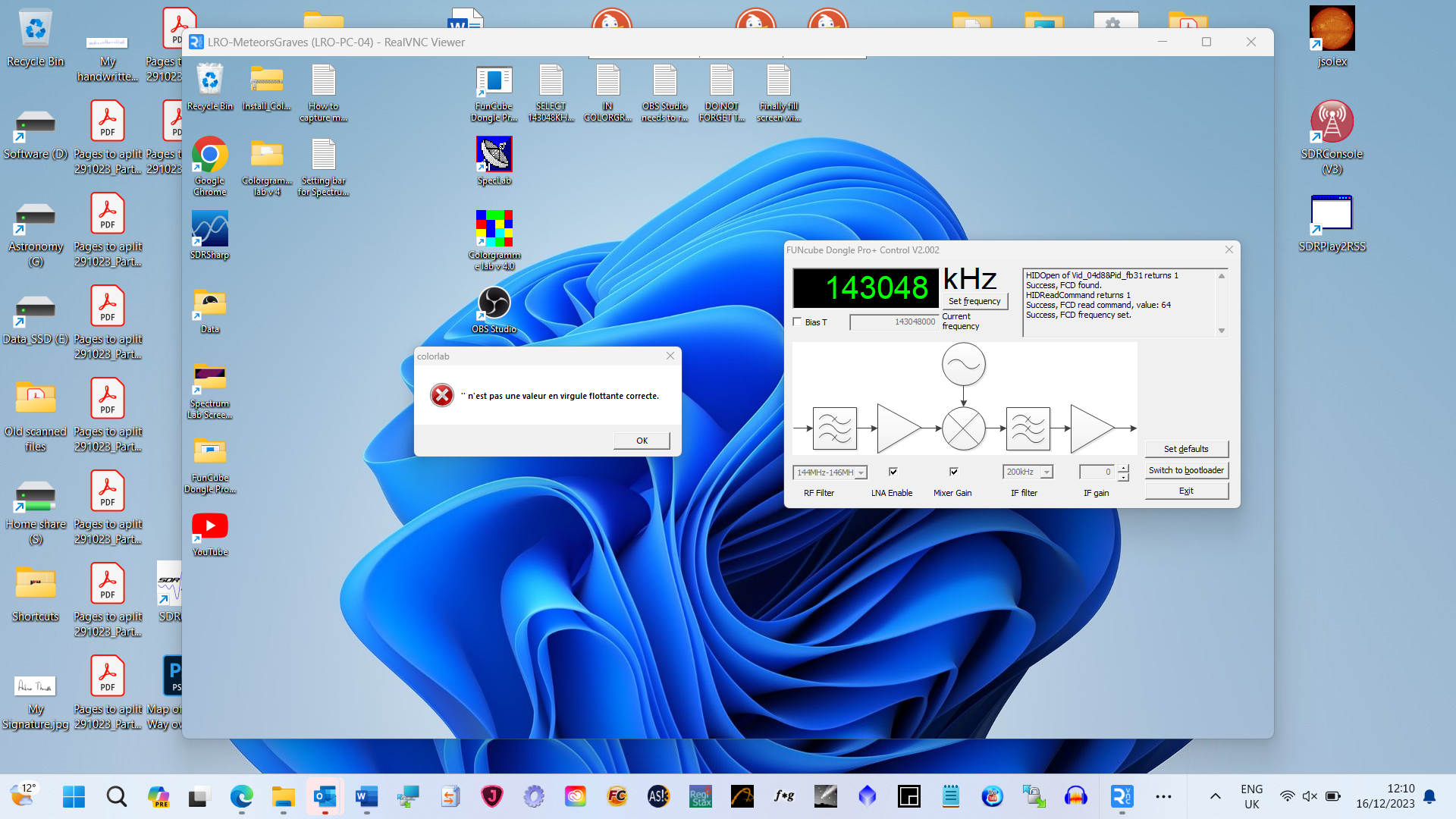 The following screen appears – ignore red text – email already entered: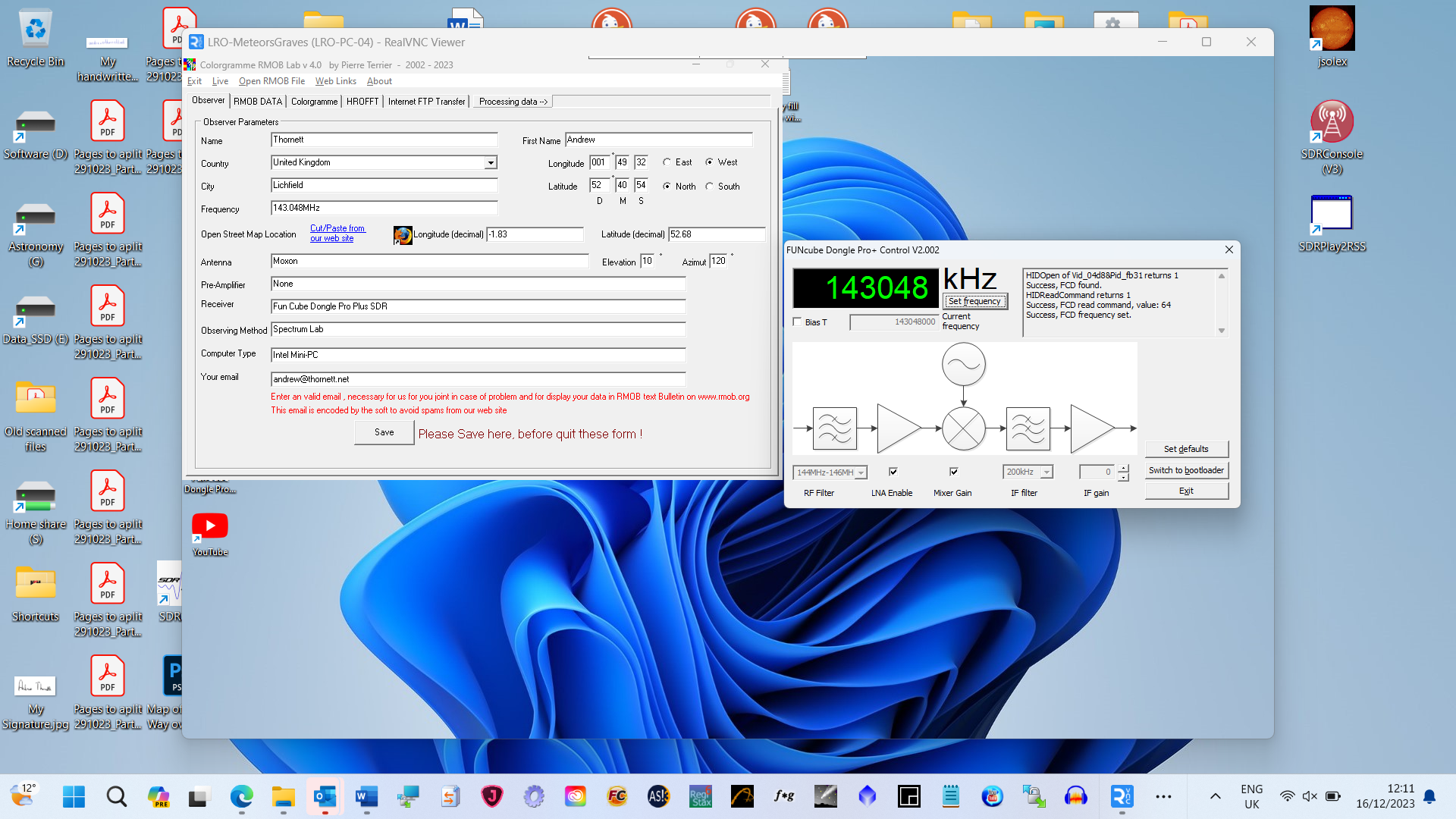 Click on <Live> next to <Exit> at top to get this drop down menu: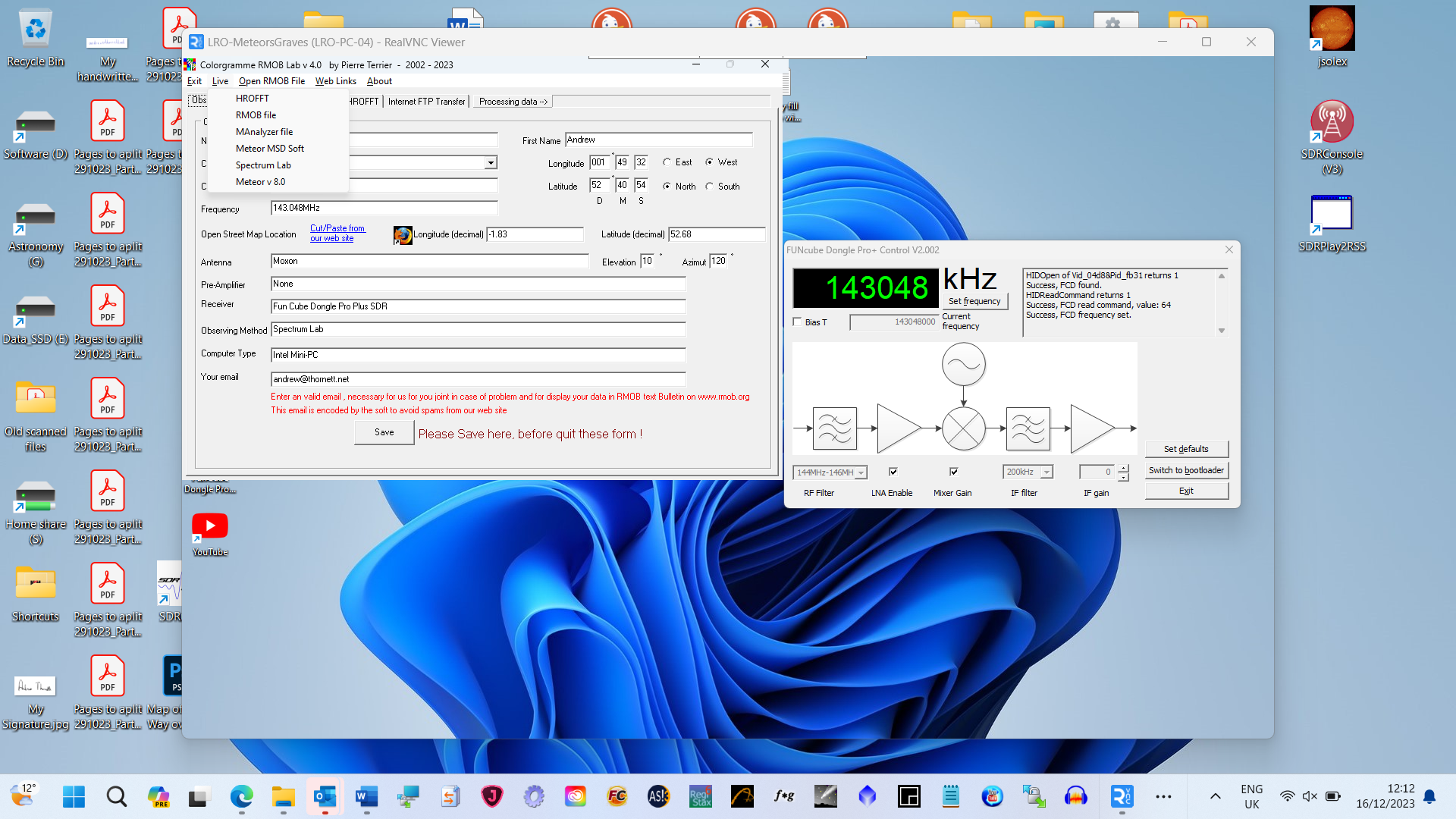 Click on <Spectrum Lab> and then select whatever RMOB .dat file appears, for example below: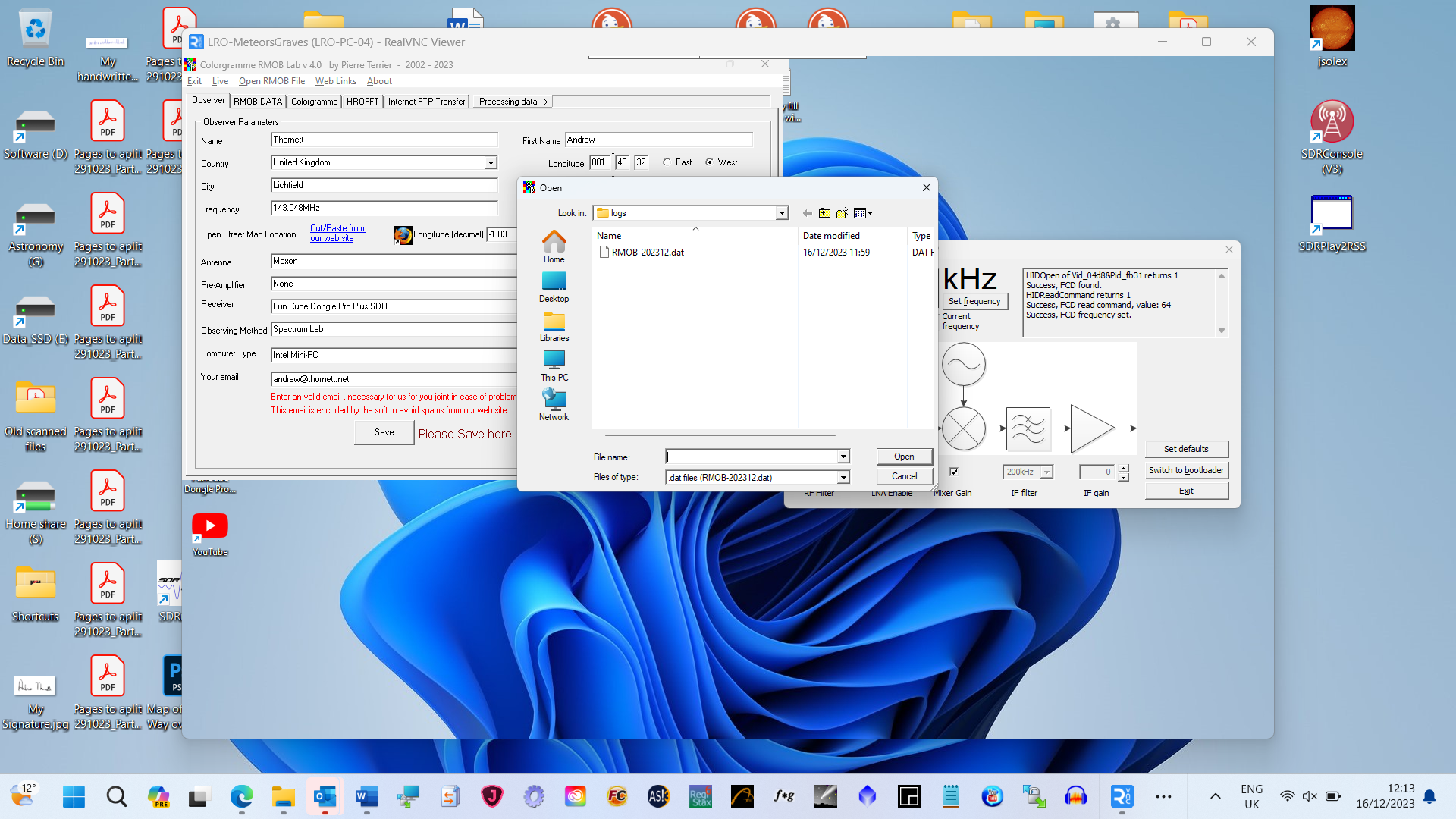 Now this tab should open and the red circle next to text <Live Spectrum Lab> should be slowly flashing to indicate data is being collected, and software is working properly.Do NOT close Colorgramme or minimise it.